Cosby CC – Newsletter July 2013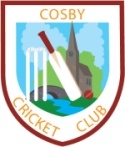 Halfway Point – With one more game to go before the season reaches its halfway point it would be fair to say that the first half of the season has proved to be disappointing for both the 1st team and the 2nd XI. Both sides have only won 1 game apiece so far and find themselves battling at the wrong end of their respective divisions. However there is plenty of cricket left to be played in the season so make yourselves available for selection whenever possible over the remainder of the year and help both sides start to climb the table.6-a-side Competition – On Sunday July 7th we will be hosting our annual 6-a-side competition. The action will commence at 10am and on the day as well as the cricket there will be a barbecue, a bar as well as other refreshments. The day promises to be a high scoring, bit hitting and hard drinking affair so anyone interested in entering a side get in touch with Chris Pople who will be able to provide more details. Alternatively if you just want to come and watch feel free to come down to the park and show your support for cricket in Cosby.Presidents Day – The club will be hosting our annual Presidents Day on Sunday August 4th at the park starting at 10 o’clock(ish). The day will once again see us have 2 games of 20Twenty cricket with the morning game being a Lads vs Dads match between players from our junior section and any parent that wishes to lock cricketing horns with their progeny. The afternoon game will see a Cosby CC XI take on our president Chris Jones team. As well as the cricket the day will have all the usual Presidents Day attractions including the Steve Bickle Golf Challenge, the Billso and Dawko All Star Tombola, a barbecue, cake stall and possibly more. The event will need your support so if you have any prizes you can donate for the tombola or if you could bake a cake for the cake stall it would be much appreciated. Captains will be asking about your availability for the day in coming weeks so please make an effort to play. Any unsuspecting parent that wishes to play in the Dads XI please get in touch with Pete Sullivan for more details.Tour – Once again we are heading off on Tour and this year we are going back to Sunny Sussex and will be staying in Bognor Regis from Wednesday 28th August to Saturday 31st August. We have a fixtures sorted for the Wednesday against Bognor CC and on the Thursday against Aldwick Cricket Club. This leaves the Friday free to sample the attraction of Bognor and the surrounding areas and will undoubtedly include a game of golf.  Accommodation is also currently being arranged and costs are not expected to exceed £150. If you are interested in coming along get in touch with Roger Cook or Matt Bills who will add you to the touring party. Deposits of £50 are now due with the balance to be paid by August 17th. The tour is one of the highlights of the social calendar and enjoyed by everyone who attends.Sunday Cricket – The Sunday XI have 2 games in July at home against Barwell and away at Gumley on the 14th and 28th respectively. Please endeavour to make yourself available, get in touch with Sunday XI captain Duncan Chandler for more details.Signing on Fees - A reminder to any player that has not yet paid their annual subscription that it is now extremely overdue. If you have not paid you owe the club £30 and payment would be appreciated as soon as possible.Nets – Outdoor net practice takes place down the park on Monday nights. Juniors start at 5:30 and seniors whenever you can get there after work. Don’t forget practice makes perfect.Help and Support – Cosby CC are always on the lookout for new players, members and volunteers. If you fancy trying your hand at playing no matter what your age or perceived ability please get in touch with us. Also if you wish to help out with umpiring, scoring, making teas, coaching or in any way you think you can help please do not hesitate to get in touch with either Chris Pople or Nigel Meredith or alternatively visit our website www.cosbycc.hitscricket.co.ukThis newsletter is brought to you in association with: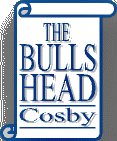 